Rector’s LetterLaunching TabellaSeptember 11, 2022Dear Friends in Christ:     Anh chị em thân mến trong Chúa Kitô:                    Estimados Amigos y Amigas en Cristo:In the wake of our recently completed Parish Census, we have learned more about who we are as a community.  Now we want to do the important work of improving in the way we engage and communicate with one another as well as the way in which we build intentional community.As part of these efforts, you will be hearing at all Masses about the launch of the Tabella app as the new primary mode of communication with our community.  Tabella is a Catholic company built to engage Catholic parishes.  Unlike other social media tools, this tool is built for Catholic parishes and allows us to build and moderate sub-communities without the problematic algorithms and censorship as well as the less wholesome content to be found in general social media.The Tabella app is free to download in your app stores.  All you have to do is search for our zip code (77002) and you will find a parish page to follow.  Within the community content, there are sub groups for different organizations and ministries.  Some are open for anyone to join, while others are limited to active organization or ministry members.  Each member can control their own settings to receive as many or few push notifications to their smart phones as they wish.  While we will use this among our existing media for parish communications, our hope is that this can be a place for more informal conversation among parishioners and friends and a way to engage in a more regular (and not always so-formal) way.  Please see the info on the adjoining page for info to get started! 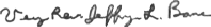 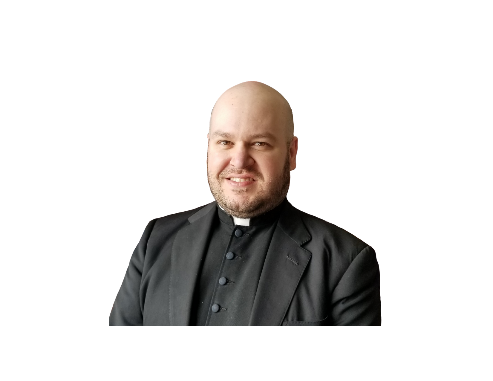 